附件3会场位置及酒店信息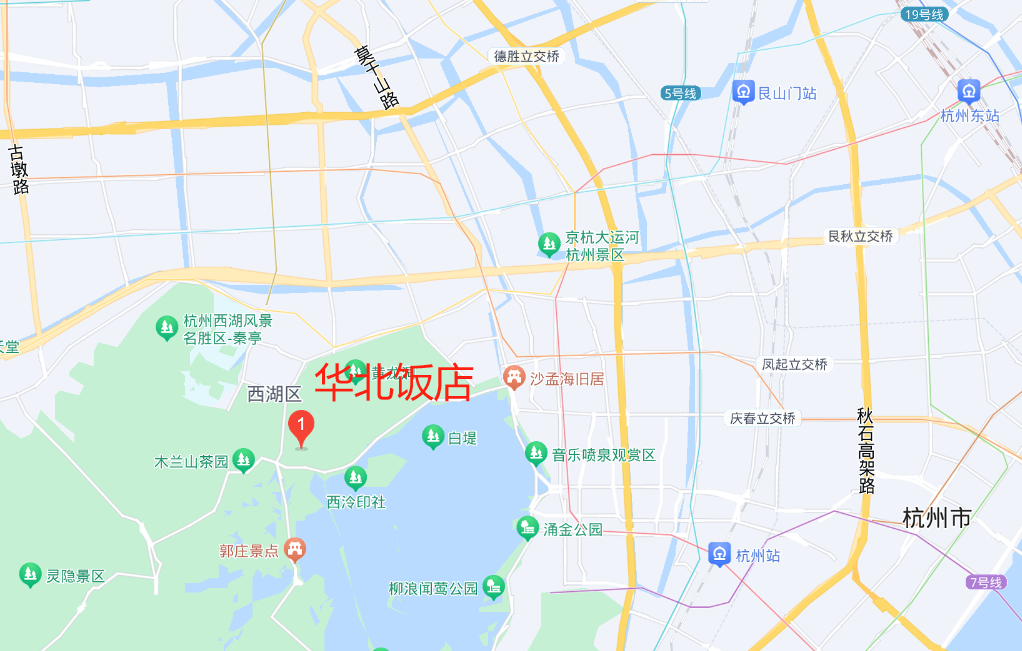 会议地址：杭州华北饭店酒店地址：杭州北山路栖霞岭18号（岳庙后面）酒店总机：0571-87980486乘车路线：杭州火车东站到会议地点：行车约25分钟，路程11公里;杭州火车站到会议地点：行车约20分钟,路程6.7公里；杭州萧山国际机场到会议地点：行车约1小时，路程33.8公里。酒店客房：(预定客房请联系本次会务)标间住宿协议价450元/间/晚（含单早）。